.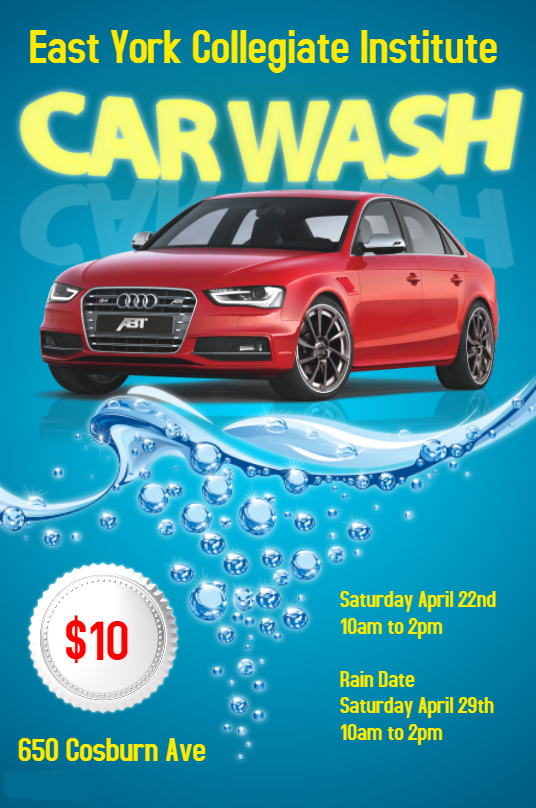 0